ΒΟΥΡΤΣΙΣΜΑ ΔΟΝΤΙΩΝ- ΦΥΛΛΟ ΑΞΙΟΛΟΓΗΣΗΣ- ΔΡΑΣΤΗΡΙΟΤΗΤΕΣΑΚΟΛΟΥΘΗΣΤΕ ΤΑ ΠΑΡΑΚΑΤΩ ΒΗΜΑΤΑ: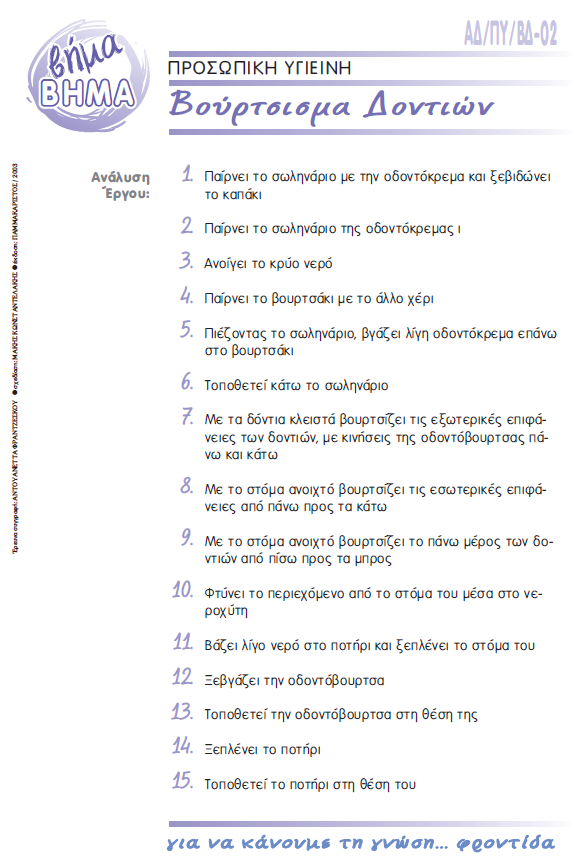 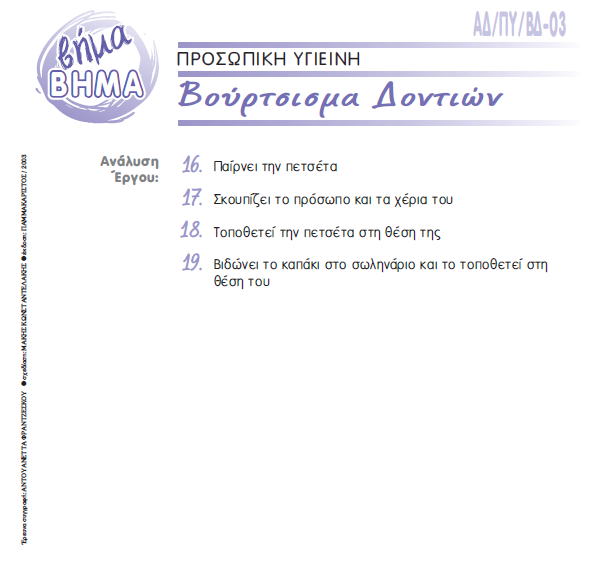 ΦΥΛΛΟ ΑΞΙΟΛΟΓΗΣΗΣ: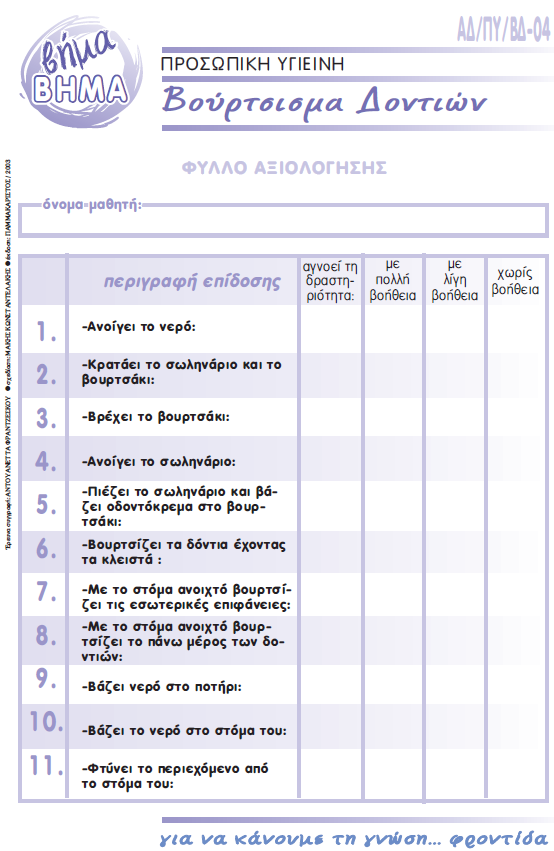 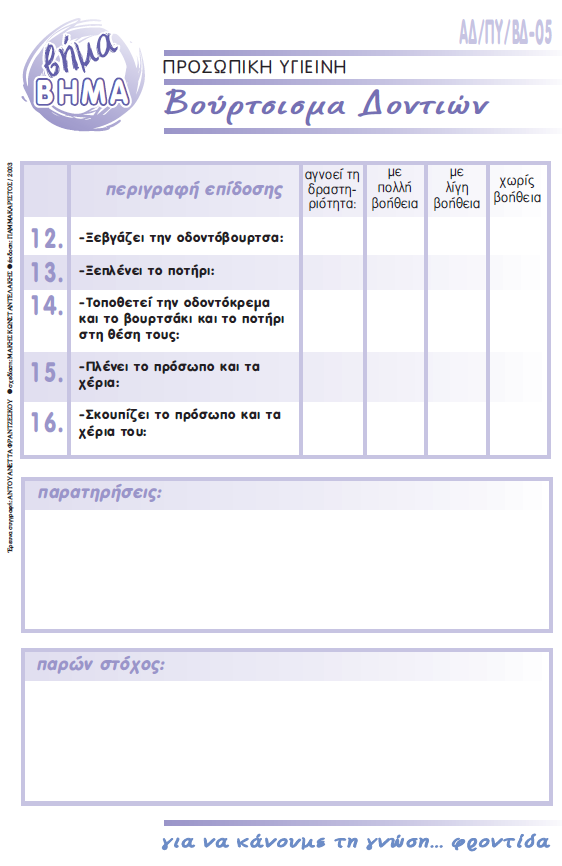 ΔΡΑΣΤΗΡΙΟΤΗΤΕΣ: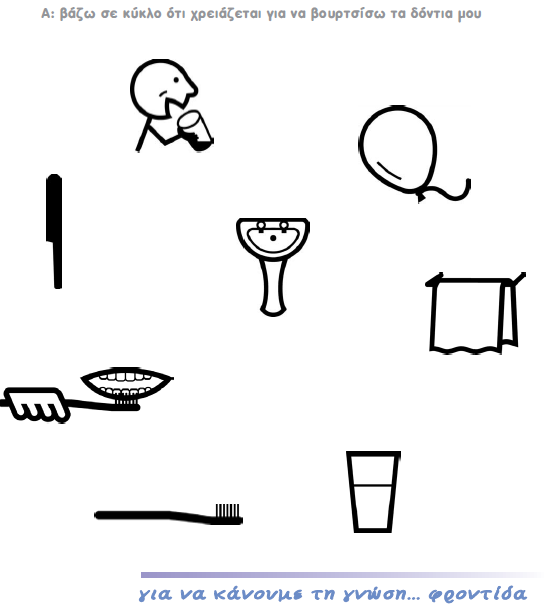 ΕΝΩΝΩ ΤΑ ΟΜΟΙΑ ΣΚΙΤΣΑ ΜΕΤΑΞΥ ΤΟΥΣ: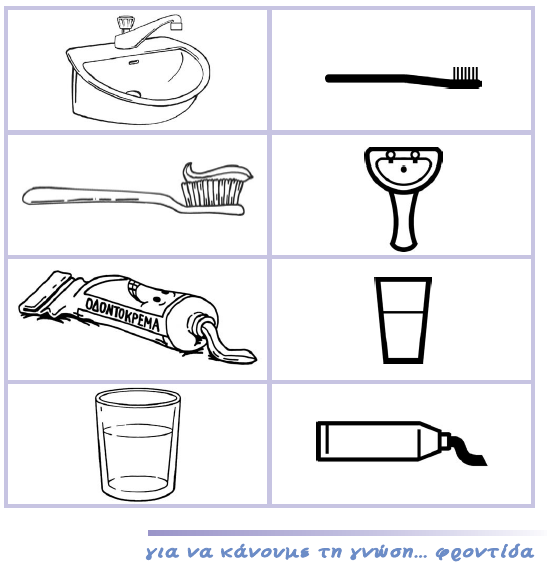 ΕΝΩΝΩ ΤΑ ΣΚΙΤΣΑ ΜΕ ΤΙΣ ΑΝΤΙΣΤΟΙΧΕΣ ΛΕΞΕΙΣ: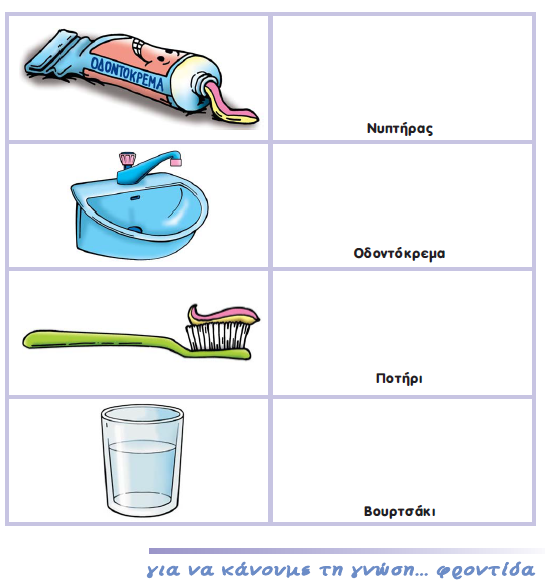 ΠΗΓΗ ΥΛΙΚΟΥ:https://eidikospaidagogos.gr/Οι καθηγητές του τμήματος:       ΖΟΥΛΙΑΤΗΣ ΚΩΝ/ΝΟΣ                                                          ΘΕΟΔΩΡΟΠΟΥΛΟΥ ΕΦΗ